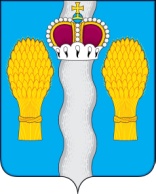 АДМИНИСТРАЦИЯ(исполнительно-распорядительный орган)муниципального района «Перемышльский район»ПОСТАНОВЛЕНИЕс. Перемышль«_04_» апреля 2022 г.                                                               № 269			О внесении изменений в постановление администрации муниципального района «Перемышльский район» от 31.05.2021 № 461 «Об утверждении Положения о порядке предоставления субсидий из бюджета муниципального района «Перемышльский район» в рамках реализации отдельных мероприятий муниципальной программы«Поддержка и развитие малого и среднего предпринимательства в муниципальном районе «Перемышльский район»В соответствии с постановлением Правительства Российской Федерации от 18.09.2020 N 1492 "Об общих требованиях к нормативным правовым актам, муниципальным правовым актам, регулирующим предоставление субсидий, в том числе грантов в форме субсидий, юридическим лицам, индивидуальным предпринимателям, а также физическим лицам - производителям товаров, работ, услуг, и о признании утратившими силу некоторых актов Правительства Российской Федерации и отдельных положений некоторых актов Правительства Российской Федерации", в рамках реализации муниципальной программы «Поддержка и развитие малого и среднего предпринимательства на территории муниципального района «Перемышльский район», утвержденной постановлением  администрации муниципального района «Перемышльский район» от 07.04.2020 № 287 администрация муниципального района «Перемышльский район»ПОСТАНОВЛЯЕТ:Внести следующие изменения в Положение о порядке предоставления субсидий из бюджета муниципального района «Перемышльский район» в рамках реализации отдельных мероприятий муниципальной программы «Поддержка и развитие малого и среднего предпринимательства в муниципальном районе «Перемышльский район», утвержденное постановление администрации муниципального района «Перемышльский район» от 31.05.2021 № 461 (далее по тексту – Положение):1.1. подпункт 2.2.3 пункта 2.2 раздела 2 Положения исключить;1.2. подпункт 2.2.4 пункта 2.2 раздела 2 Положения изложить в новой редакции: «Документы, подтверждающие размер среднемесячной заработной платы работников, заполненные в установленном порядке, за квартал года, предшествующий кварталу подачи документов на получение субсидии (по формам федерального статистического наблюдения № П-4 или № ПМ, а в случаях их отсутствия предоставляется копия отчета по начисленным и уплаченным страховым взносам в один из государственных внебюджетных фондов.».1.3. дополнить пункт 2.5 раздела 2 Положения подпунктом 2.5.9 следующего содержания: «В подпункте 2.12.9 пункта 2.12 раздела 2 настоящего Положения, - на основании документа, указанного в подпункте 2.2.4 пункта 2.2 раздела 2 настоящего Положения.».1.4. дополнить пункт 2.12 раздела 2 Положения подпунктом 2.12.9 следующего содержания: «Получатель обеспечивает выплату месячной заработной платы работникам (которыми полностью отработана за соответствующий период норма рабочего времени и выполнены нормы труда (трудовые обязанности)) не ниже полуторократной величины прожиточного минимума для трудоспособного населения, установленной Правительством Калужской области.».Настоящее постановление вступает в силу со дня его официального опубликования.Глава администрации муниципального района                                                           Н.В. Бадеева